Weekly Calendar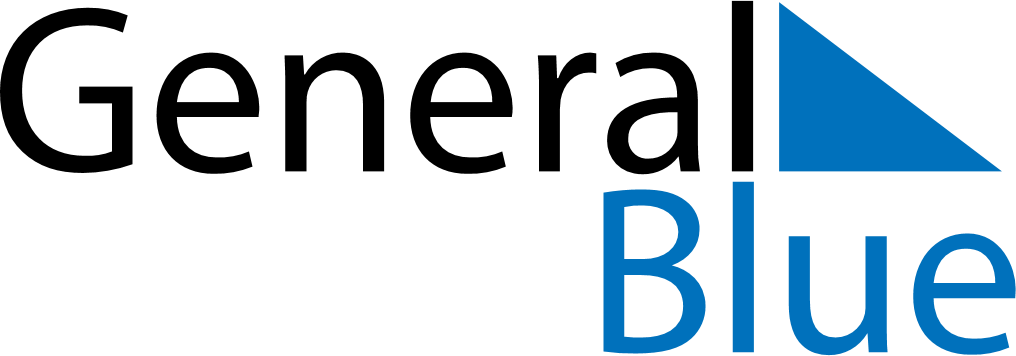 July 18, 2027 - July 24, 2027Weekly CalendarJuly 18, 2027 - July 24, 2027SundayJul 18MondayJul 19TuesdayJul 20WednesdayJul 21ThursdayJul 22FridayJul 23SaturdayJul 24MY NOTES